Regional Jobs and Investment Packages

Latrobe Valley
Local Investment PlanSeptember 2017Table of Contents1	Introduction	52	Regional overview and analysis	63	Investment Sectors and Strategic Priorities	73.1	Investment Sector: Advanced Manufacturing, Aerospace and Defence	73.2	Investment Sector: Education & Training – Research & Development	83.3	Investment Sector: Energy and Resources	103.4	Investment Sector: Food and Fibre	113.5	Investment Sector: Health and Social Assistance	123.6	Investment Sector: Professional Services	133.7	Investment Sector: Visitor Economy	14Attachment 1	15Attachment 2	23Bibliography	24ForwardThe Australian Government has committed $220 million to the Regional Jobs and Investment Packages (RJIP) to help regions in Australia diversify their economies, stimulate long-term economic growth and deliver sustainable employment.The Latrobe Valley is one of ten regions which have been chosen to be a part of the RJIP and will be receiving $20 million.  RJIP funding will be available through three streams: Business innovation grantsLocal infrastructure grantsSkills and training grantsThe Latrobe Valley Local Planning Committee has been established to assess the Latrobe Valley’s economic opportunities and competitive advantages by developing the Latrobe Valley Local Investment Plan, an investment partnership between local communities, business and the Australian Government.The Latrobe Valley Local Investment Plan identifies investment sectors and strategic priorities to assist the creation of sustainable industries and jobs into the future. The Plan provides an economic and strategic overview of the region based on an assessment of the Latrobe Valley’s competitive advantages and potential areas of growth.Strategic priorities are associated with each investment sector. These priorities focus on specific activities as exemplars designed to enhance current markets, unlock new markets, and create opportunities in the Latrobe Valley.The attention of grant applicants is drawn to the Regional Jobs and Investment Package (RJIP) Guidelines and the requirement to exhibit local procurement best practice and local labour commitment, including to disadvantaged cohorts, so that the Latrobe Valley can gain the maximum benefit from its Local Investment Plan.Funding available through the Latrobe Valley Regional Jobs and Investment Package will reflect the investment sectors and strategic priorities set out in this Plan.  Investment sectors reflect broad industry areas to drive economic growth and create jobs in the Latrobe Valley.All applications for Regional Jobs and Investment Package (RJIP) funding must align with one or more of the priorities included in the Latrobe Valley Local Investment Plan. The first RJIP merit criterion requires applicants to demonstrate the linkages between their project and the Region’s Local Investment Plan.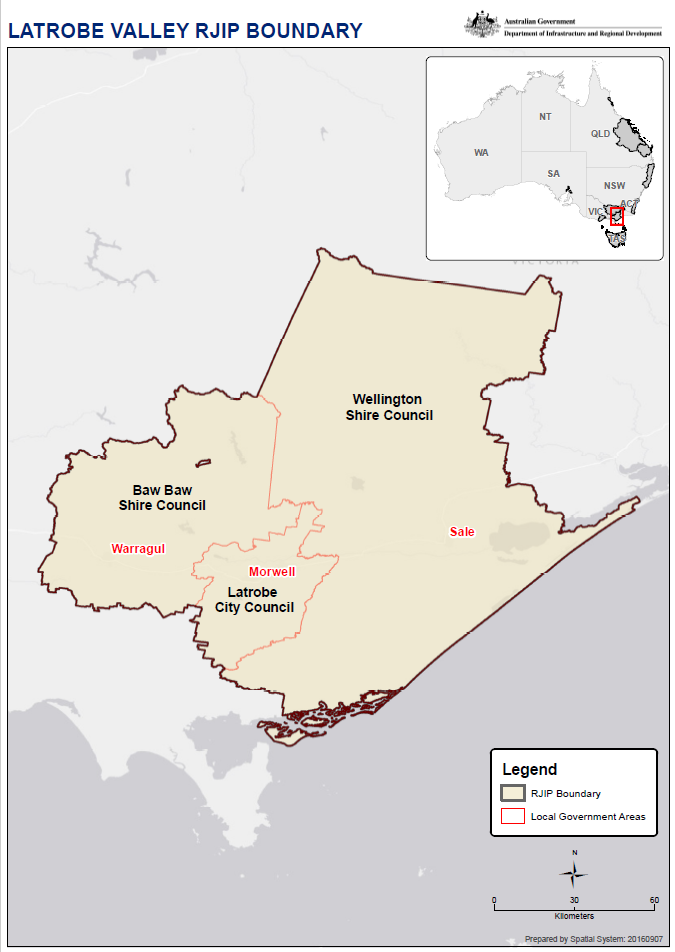 IntroductionThe Minister for Regional Development, Senator the Hon Fiona Nash, appointed the following persons to Latrobe Valley Local Planning Committee to develop the Latrobe Valley Local Investment Plan, which identifies strategic industry priorities for the region, including industry growth sectors, new market opportunities and future workforce needs.The Latrobe Valley Local Planning Committee is:Mr Peter Ceeney (Chair)Ms Sue AbbottMs Mary AldredMr Richard ElkingtonMr Brian StevensMr Gary Van DrielThe following Government representatives had an advisory role on the Committee:Mr Luke Arber, Commonwealth Department of EmploymentMs Leigh Kennedy, Regional Development VictoriaMeetings of the Committee were held at Latrobe City Council’s headquarters as follows:Wednesday 12 July 2017 Tuesday 25 July 2017Wednesday 9 August 2017In developing the Latrobe Valley Local Investment Plan, including the strategic priorities for each of the seven investment sectors, the Committee considered existing strategic documents including the Gippsland Investment Prospectus (Committee for Gippsland, 2015), the Gippsland Regional Plan 2015-2020 (RDA - Gippsland, 2015), Gippsland Regional Workforce Plan (KPMG, May 2016), Gunaikurnai Whole-of-Country Plan (GLaWAC, 2015) Our Region Our Future: Securing a low emissions future for Gippsland and Latrobe Valley (Committee for Gippsland, 2016), Tharamba Bugheen Aboriginal Business Strategy (Aboriginal Victoria (AV), 2017),  Council Plan 2017-2021 (Baw Baw Shire Council, 2017), Economic Development Strategy 2016-2020 (Latrobe City Council, 2016) and Economic Development Strategy 2016-2022 (Wellington Shire Council, 2016).As all these documents were prepared with extensive input from stakeholders it was not considered appropriate to initiate widespread consultation in the development of the Latrobe Valley Local Investment Plan.  However, strategic partners including the Baw Baw Shire Council, Latrobe City Council, Wellington Shire Council, the Committee for Gippsland (C4G), Regional Development Australia (RDA) Gippsland and the Gippsland Regional Partnership (GRP) were given the opportunity to comment on the draft Latrobe Valley Local Investment Plan. Data and statistics were provided by the Department of Infrastructure and Regional Development (DIRD), and additional data was extracted from the REMPLAN database.  The Regional Snapshot – Latrobe Valley (Department of Infrastructure & Regional Development, 2017), is included as Attachment 1 to this Plan.The support provided by Latrobe City Council and its officers to the Latrobe Valley Local Planning Committee and in the development of the Latrobe Valley Local Investment Plan is acknowledged.Regional overview and analysisThe Latrobe Valley comprises three Local Government areas: Baw Baw Shire Council, Latrobe City Council and Wellington Shire Council.  The Latrobe Valley is well known for its energy generation, natural gas and oil reserves, timber, food production, manufacturing and tourism.  It has a skilled workforce and a strong work ethic, built particularly around oil & gas production, power production, coal extraction, paper manufacturing, defence, agriculture, food production & manufacturing, agribusiness, tourism and support industries, including engineering.As a society the Latrobe Valley is welcoming of major projects especially those which build on the Region’s resources.The Latrobe Valley is currently facing significant structural economic challenges as it looks to move away from traditional industries, such as coal fired power generation, to a sustainable future through diversification and development of industry and business.The Latrobe Valley Local Planning Committee has identified key opportunities based on existing strengths to create a sustainable diversified economy. The following industry sectors have the potential to generate investment and jobs into the future:Advanced Manufacturing, Aerospace and DefenceEducation & Training and Research & DevelopmentEnergy and ResourcesFood and FibreHealth and Social AssistanceProfessional ServicesVisitor EconomyThe Latrobe Valley Local Planning Committee wishes to support research & development, innovation, commercialisation, collaborative approaches and strengthening entrepreneurial culture and business experience for indigenous and non-indigenous young people; and enabling infrastructure to increase productivity across the identified priority sectors to drive the Latrobe Valley’s transition to its sustainable future.Investment Sectors and Strategic PrioritiesInvestment Sector: Advanced Manufacturing, Aerospace and DefenceAdvanced manufacturing is a broad set of enabling technologies, processes and practices that businesses from a wide range of industry sectors can adopt to improve their productivity and competitiveness.  The Latrobe Valley has the opportunity to build on its strong, diversified manufacturing base to further develop into the advanced manufacturing, aerospace and defence industries.  Already Aerospace manufacturing is the highest manufacturing export from Gippsland after food and paper.  Mahindra Aerospace, trading as GippsAero based at Latrobe Regional Airport, manufactures and exports the only aircraft of its kind in Australia.The RAAF Base East Sale is a major training facility and location of several specialist schools, including the Central Flying School.  It supports approximately 700 personnel on site.  The RAAF Base East Sale is about to undergo a major expansion of pilot training programs and is expected to reach full operational status by 2019.  The RAAF Base East Sale is supported by a number of internationally significant private sector defence and aerospace firms.This sector is supported by the Latrobe Valley’s significant engineering capability and skilled workforce plus higher education, research & development capacity and vocational training capability provided through Federation University and Federation Training.  Strategic prioritiesTo encourage Advanced Manufacturing, Aerospace and Defence sector development in the Latrobe Valley through initiatives such as those which: Support Advanced Manufacturing opportunities including aerospace, bio-manufacturing, food, paper and steelEncourage clustering of manufacturing firms, including the Latrobe Manufacturing NetworkLeverage defence programs and procurement to create new business opportunitiesDevelop and deliver aerospace and defence training and development initiatives, including those which assist in the achievement of indigenous and apprenticeship and trainee targets Encourage collaborative indigenous business entities to tender for defence goods and services in accordance with Commonwealth Procurement Rules Division Two Exemption 17Expand and create opportunities for the manufacture of high quality aerospace and defence equipmentSupport the development plans for the Latrobe Regional Airport, West Sale Aerodrome and RAAF Base East SaleCreate opportunities to utilise local engineering capabilities, skills and knowledgeInvestment Sector: Education & Training – Research & DevelopmentIt is widely accepted that a skilled and educated community increases wellbeing and leads to a more productive community.  The report Research into Educational Aspiration for Regional Victoria (Regional Policy Advisory Committee, 2013) noted that a single additional year of education increases life expectancy by 0.18 years and raises earnings by approximately ten per cent.Federation University’s Churchill Campus represents a significant opportunity for Gippsland to improve access to tertiary education.  Federation Training’s Campuses at Morwell, Sale, Traralgon and Yallourn provide access to vocational training across the Latrobe Valley.The Gippsland Regional Workforce Plan (KPMG, May 2016) is designed to ensure that all key regional industry sectors have access to an appropriately skilled workforce and remain competitive in the face of structural adjustment. The challenge facing the region is to capitalise on its existing assets and resources – both natural and human – to build thriving communities, supported by a diverse and strong economy. Responding to this challenge requires the joint efforts of industry, the education sector and government to deliver a strategic approach to workforce planning that takes into account Gippsland’s assets, in addition to the broader structural and demographic trends that will drive further industry change and workforce demand.Innovation-led growth is in the hands of business, communities and individuals in collaboration with education and research institutions, and supported by government. To be successful the local business environment must foster a culture of innovation.  However, researchers and innovators need assistance to translate their ideas into successful products and services. This can include new forms of public investment. Locally-based businesses need access to talent with skills in high-end technology. Hence the priority in education and training to support jobs-rich emerging industries, and improving access to new markets. The Latrobe Valley Hi-Tech Precinct, based at Federation Training’s Morwell site, brings together the new Morwell Tech School with Federation University, Federation Training, and private tenants into purpose-built facilities that promote innovation, productivity and job creation with a focus on growing sectors including new energy, health, food & fibre and professional services.Research & Development, as well as industry leadership, is a key driver in the Latrobe Valley. The Ellinbank Dairy Research Farm in West Gippsland has produced results that have helped develop Australia as one of the most competitive and efficient dairy producing countries in the world.  In 2016, the Commonwealth Government partnered with the C02CRC and Federation University to base a world leading carbon capture and storage test laboratory at Federation University’s Gippsland campus. This will provide opportunities for industry and research collaboration to assist in driving Carbon Capture & Storage technologies to commercial development and deployment capabilities.International education has maintained its place as Victoria’s largest services export industry for over a decade. In particular, regional Victoria can play a pivotal role in helping to drive further opportunities in this sector.  The Latrobe Valley has the capacity to provide international students with an authentic Australian lifestyle experience, while accessing a first class education. With increasing population in capital cities like Melbourne leading to congestion and infrastructure challenges, the Latrobe Valley can play an important role in continuing to welcome international students with affordable accommodation and welcoming and inclusive communities.  (Source:  Committee for Gippsland, 2015)Strategic prioritiesTo encourage Education & Training - Research & Development sector development in the Latrobe Valley through initiatives such as those which: Implement the cross-industry actions and industry-specific actions contained in the Gippsland Regional Workforce Plan (KPMG, May 2016)Enhance nationally significant Latrobe Valley based Research & Development such as Carbon Capture & Storage and Bio-ManufacturingProvide high quality education & training opportunities to support existing and emerging industriesSupport industry, education & training and research & development cluster initiativesProvide trades training to support existing and emerging industriesEnhance workforce capabilities, particularly in Science, Technology, Engineering and Mathematics (STEM), to support investment, new technology and emerging industriesActively encourage the attraction of international students to the Latrobe ValleyInvestment Sector: Energy and ResourcesThis sector includes the Latrobe Valley’s important energy production capabilities and its significant resources including oil & gas, minerals and timber resources.Energy production is currently one of the Latrobe Valley’s major industries with the region producing around 85% of Victoria’s electricity, 97% of Victoria’s natural gas and 14% of Australia’s oil.The Statement on Future Uses of Brown Coal (Victorian Government, 2017) provides a framework for the use of Victoria’s brown coal resources for alternative high value, low emission products for domestic and international markets.The Latrobe Valley is very well placed to support New Energy initiatives as it has the necessary support infrastructure including an extensive and robust transmission network, significant engineering support capability and skilled workforce well used to operating 24 hours 7 days a week for 365 days each year.  The recent Independent Review into the Future Security of the National Electricity Market (Dr Alan Finkel AO, June 2017) assessed the growth of distributed energy resources (DER) in the Australian energy landscape and included suggestions for the future 'orchestration' of DER. These suggestions have raised a number of considerations and opportunities, particularly in relation to the pioneering of business and government programs and partnerships to incentivise DER.  The Latrobe Valley is considered to be well placed to be a pilot region for DER. The Latrobe Valley timber resource is comprised of natural forest and plantation estates, providing timber and fibre for building materials, pulp and paper production; and employment for local communities.  Nearly one-quarter of Victoria’s plantation estate is located within the Latrobe Valley. Strategic prioritiesStrategic prioritiesTo encourage Energy and Resources sector development in the Latrobe Valley through initiatives such as those which: Support new and emerging low carbon energy production including technologies such as biogas, bio-mass, geothermal, solar, waste to energy and windIncentivise participation in distributed energy resources (DER), including pilot schemesCreate new opportunities for coal and coal derivative businesses, and low emission coal energy and resources projectsSupport Carbon Capture and Storage opportunitiesSupport new investment and research opportunities into projects using resources including coal, gas and timberSupport the expansion and development of hardwood and softwood timber plantations, and other sources of fibre, to ensure security of supplySupport collaborative workforce training initiatives such as in silvicultureInvestment Sector: Food and FibreThe Latrobe Valley, already a major producer and exporter of food and fibre products, is well positioned to build on its excellent reputation for quality, safety and reliability to supply the increasing domestic market and rising global demand, including to the fast growing middle class population in Asia.The Latrobe Valley has the opportunity to build on its existing strong food production, food manufacturing and agribusiness base.  For example, dairy product manufacturing already contributes $374.6 million to regional exports; and Sheep, Grains, Beef and Dairy Cattle contribute more than $476.8 million to regional exports (Source: REMPLAN).In the Latrobe Valley this sector is dominated by Australia Paper’s Maryvale Mill which contributed $451 million in gross regional product, $216 million in household income, and 2,387 Full Time Equivalent (FTE) jobs, when flow-on effects are taken into account (Western Research Institute, 2017).Strategic prioritiesTo encourage Food and Fibre sector development in the Latrobe Valley through initiatives such as those which: Increase brand recognition and promote the Latrobe Valley’s clean, green food culture; and increase export opportunitiesSupport improved access for producers to get product to marketSupport the production of high quality agricultural productsCreate opportunities in intensive agricultureSupport existing, and create new, opportunities in food processing and manufacturing, including bottling and beveragesSupport the development of critical infrastructure, such as the expansion of the Southern Rural  Water system and enhancements to the Macalister Irrigation DistrictFacilitate greater efficiency in timber millingSupport high quality product including timber engineered productsSupport the innovative use of timber and fibre derivative productsInvestment Sector: Health and Social AssistanceThe Latrobe Valley is the major centre for Health and Social Assistance services for Gippsland, which has a population of over 270,000.  It has a comprehensive range of primary, secondary and tertiary care services.The Latrobe Valley is a designated Health Zone; supported by the Latrobe Health Assembly, which has the job of identifying health priorities and innovating health services.The Latrobe Valley’s primary care services include community health services, mental health services, health planning, coordination organisations and networks.The Latrobe Valley’s secondary care services include a major regional hospital, the Latrobe Regional Hospital; and hospitals located in Sale/Maffra, Warragul and Yarram.  Health Care and Social Assistance is the single highest employing industry in the Latrobe Valley employing an estimated 14.03% of all employed people in December 2016. (Source:  REMPLAN).  The report, Jobs and growth, how are the gains being distributed (Office of the Chief Economist, 2017), notes that health care is the fastest growing sector for employment across Australia in the ten years to 2014-15.Strategic prioritiesTo encourage Health and Social Assistance sector development in the Latrobe Valley through initiatives such as those which: Attract and develop health technology businesses, and the formation of health-technology clustersSupport the establishment of innovative health and social assistance cluster initiativesSupport education and training programs for health care professionalsIncrease the size and capacity of the skilled workforce in the health and social assistance sector in the Latrobe ValleySupport primary care servicesSupport Central Gippsland Health Service, Latrobe Regional Hospital, West Gippsland Health Care Group and Yarram & District Health Service developmentsSupport tertiary care servicesSupport the establishment of an Aged Care Hub of ExcellenceSupport the development of aged care and retirement facilitiesInvestment Sector: Professional ServicesProfessional Services is an important industry in its own right, as well as a key enabler of activity across a wide array of areas.  This sector includes firms that operate in banking, funds management, legal and accounting services, management consulting, engineering, architecture and urban design.The report, Jobs and growth, how are the gains being distributed (Office of the Chief Economist, 2017) notes that across Australia job growth has been concentrated in service industries, with the strongest growth in middle-wage industries such as Health Care, Professional Services, Construction and Education.  See also Attachment 2 – Structural change has increased employment and earnings.Professional services activities require high degrees of expertise and training, and are vital as the Latrobe Valley transitions to a knowledge economy.  Professional services jobs are highly skilled, well paid and a stimulus for investment in new and emerging industries.Regionalisation of Commonwealth Government agencies is a familiar tool to assist communities facing economic transition with the Commonwealth having located the headquarters of the National Disability Insurance Scheme (NDIS) to Geelong. Likewise, Traralgon is home to Commonwealth agencies, including the Australian Securities & Investments Commission (ASIC) Registry, and the Latrobe Smart Centre, which is a Centrelink call centre.  Our understanding that these Centres are understood to be amongst the best performing Commonwealth Agencies located anywhere in the nation.In May 2017 the Victorian Government announced plans for a new Latrobe Valley GovHub office complex, as a base for up to 300 staff.  The Federal Government has initiated its own decentralisation program, which is to build on the recent Senate Inquiry into the operation, effectiveness and consequences of the Public Governance, Performance and Accountability (Location of Corporate Commonwealth Entities) and the more recent House of Representatives Inquiry into Regional Development and Decentralisation.Strategic prioritiesTo encourage Professional Services sector development through initiatives such as those which:Encourage professional services enterprise developmentAttract and develop professional services businesses in the Latrobe ValleySupport the formation of professional services clusters, including engineering servicesEncourage the location of private sector professional services to support Government agencies located within the Latrobe ValleyInvestment Sector: Visitor EconomyThe Visitor Economy is the production of goods and services for consumption by visitors, which includes the industries which directly serve visitors, such as hotels, transport providers, tour companies and as well as those involved indirectly, such as retail and food production.Gippsland’s visitor economy has significant opportunities for growth. Destination Gippsland estimates that more than 10.8 million domestic and international visitors per annum are attracted to the region’s significant nature-based experiences and its significant range of events and sporting activities.  The Latrobe Valley’s natural tourism product is augmented by food related experiences which leverage the region’s agricultural producers and are central to a wide range of arts and cultural events.The current level of visitation to the Gippsland region supports 3,000 businesses and generates more than 15,000 direct and indirect jobs.Strategic prioritiesTo encourage Visitor Economy sector development in the Latrobe Valley through initiatives such as those which: Facilitate private sector developments built around the Latrobe Valley’s unique attractionsImprove infrastructure and transport to support the Latrobe Valley’s attractions including events, food, culture and nature-based tourismDevelop and promote regional Gippsland Aboriginal tourism offeringsImprove access for visitors such as the South Face Road to Mount Baw BawIncrease events opportunities through the provision of facilities such the proposed motorsport complexSupport the development of tourism related infrastructure such as tourism trails and signageEnhance agribusiness tourism through initiatives such as FarmGateAttachment 1Regional Snapshot Latrobe ValleyApril 2017This statistical snapshot provides a quick reference guide to the Local Government Areas that make up the Latrobe Regional Jobs and Investment Packages (RJIP) region.The Regional Jobs and Investment Packages (RJIP) region includes:Baw Baw Shire CouncilWellington Shire CouncilLatrobe City CouncilTable of ContentsDemographic dataEstimated resident populationPopulation projectionsAge profileNet internal migrationOverseas arrivalsEconomic dataEmployed personsThree largest employing industriesUnemployment rateLabour force participationStructural change indexEmployment in knowledge intensive industriesQualifications and skillsActively trading businessesInternational visitorsDemographicsEstimated resident populationThe estimated resident population refers to the number of usual residents in a region.Table 1 Estimated resident populationSource: ABS Regional Population Growth 2017 (Cat. No. 3218.0)Note: Population estimates are final for 2011, but preliminary for 2016 (p)Figure 1	Population change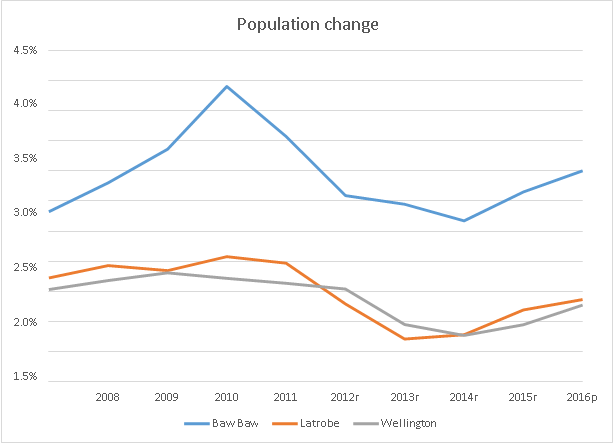 Source: ABS Regional Population Growth 2017 (Cat. No. 3218.0)Note: Population estimates are final for 2011 and earlier, but subject to revision (r) from 2012 to 2015 and are preliminary for 2016 (p)Population projectionsPopulation projections provide a measure of the expected population growth path for a region.Table 2  Population projectionsSource: Victoria in Future 2016 Population and household projections to 2051Age profileThis indicator provides a guide to the differences in the age makeup of regions, which can influence the demand for infrastructure and services into the future.Table 3 Age profileSource: ABS, Population by Age and Sex, Regions of Australia, 2015 (Cat. No. 3235.0).Net internal migrationNet internal migration is a measure of the movement of people between different regions of Australia. It is measured by the difference between the number of people who moved into and the number of people who moved out of a region over a period of time.Table 4 Net internal migrationSource: ABS 2015, Customised report within the DIRD 2016 YearbookOverseas arrivalsThe number of overseas born arrivals in the last five years provides a measure of the inward migration of people from overseas. This does not include those people leaving Australia.Table 5 Overseas arrivalsSource: ABS 2011 Census, presented within the DIRD 2016 Yearbook Note: (a) Persons who were usually resident outside Australia at the time of the 2001 Census. (b) Persons who were usually resident outside Australia at the time of the 2006 Census.EconomyEmployed personsThis indicator is based on the place of usual residence of the employed person and not the location of work.Table 6 Employed personsSource: ABS 2011 Census, presented within the DIRD 2016 YearbookNote: Persons aged 15 years and over. (a) Excludes Migratory – Offshore – Shipping regions.Three largest employing industriesSource: ABS 2011 Census, presented within the DIRD 2016 YearbookNote: Calculations includes inadequately described responses in the denominator.Unemployment rateThis indicator is based on the place of usual residence of the employed person and not the location of work.Table 8 Unemployment rateSource: Department of Employment, Small Area Labour Markets publication, March 2017Note: As a proportion of persons aged 15 years and over who are either employed or unemployed (the labour force). The annual figures are calculated as a four quarter average across the calendar year.Labour force participationThe labour force participation rate indicates the size of the labour force relative to the population in a region.Table 9 Labour force participationSource: ABS 2001, 2006 and 2011 Census, presented within the DIRD 2016 Yearbook Note: Persons aged 15 years and over.Structural change indexThe Structural Change Index is a measure of the extent of structural change occurring in a region, based on the change in the industry mix of employment between two points in time. The index can be thought of as the total number of percentage points of economic activity that has moved between industries within a given time period.Relatively high index values will be evident for regions that are going through a very pronounced phase of industry transition, irrespective of whether that transition relates to major industry decline or growth.The index provides useful contextual information on the extent to which a region’s economy is impacted by a changing industry base. This indicator is based on the place of usual residence of the employed persons and not the location at which they work.Table 10 Structural change indexSource: ABS 2006 and 2011 Census, presented within the DIRD 2016 YearbookNote: Structural Change Index based on the methodology used in the Productivity Commission, Aspects of Structural Change in Australia, Research Paper, 1998.Employment in knowledge intensive industriesEmployment in knowledge intensive industries indicates the number of people working in high and medium-high technology manufacturing or knowledge intensive services.Table 11 Knowledge intensive industriesSource: ABS 2011 Census, presented within the DIRD 2016 YearbookQualifications and skillsThe proportion of people who have at least a certificate III qualification or who are employed in a skilled occupation provides an indication of the capacity of people in a region to capitalise on job opportunities.Table 12 People with a Certificate III or above, or employed in a skilled occupationSource: ABS 2011 Census, presented within the DIRD 2016 YearbookNote: persons aged 25-64 years; Occupation was coded to the Australian and New Zealand Standard Classification of Occupations (ANZSCO) First Edition; Skilled occupations include Managers, Professionals and Technicians and Trade Workers.Actively trading businessesThis is a count of the number of businesses which actively traded goods and services over the financial year.Table 13 Actively trading businessesSource: ABS, Counts of Australian Businesses, including Entries and Exits (Cat. No. 8165.0)Note: Does not include actively trading businesses which have not registered for an ABN, either because they do not have any obligations under the Goods and Services Tax (GST) legislation or are under the threshold for registration and have chosen not to register.International visitorsThe ratio of overseas visits to residents indicates the extent of economic engagement with international visitors in the region. Overseas visitors are those people visiting Australia for less than 12 months for holidays, businesses, visiting friends and relatives, and education.Table 14 International visitorsSource: BITRE estimates based on Tourism Research Australia, presented within the DIRD 2016 YearbookDISCLAIMER: The data in this snapshot is indicative only. The snapshot is intended as a starting resource for a region’s local planning committee in the development of the Local Investment Plan.Attachment 2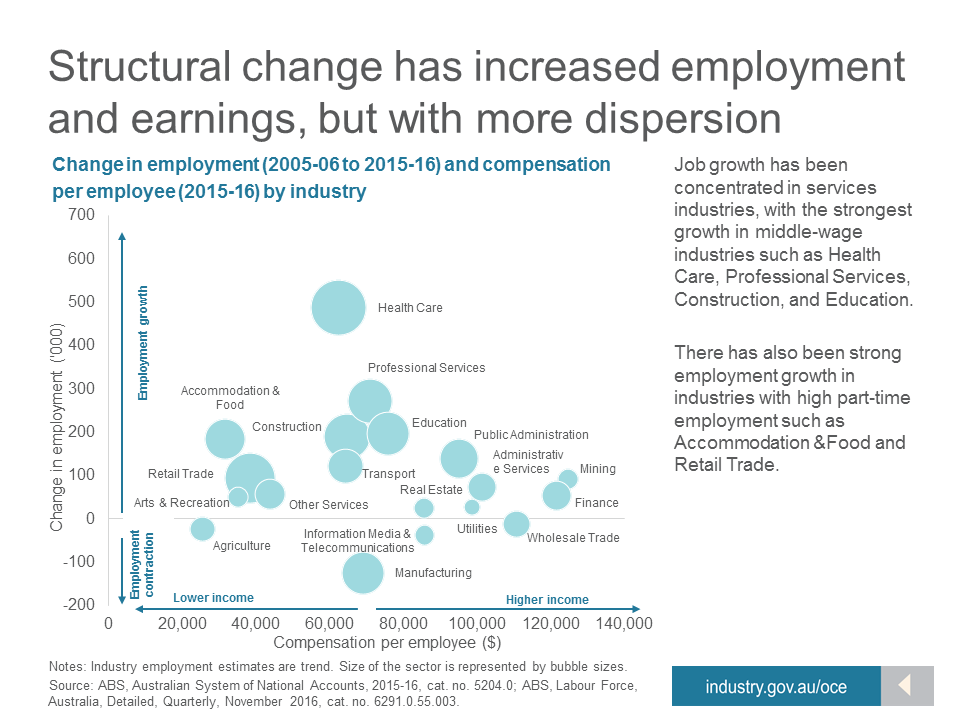 BibliographyAboriginal Victoria (AV), 2017. Tharamba Bugheen Aboriginal Business Strategy 2017-2021, Melbourne VIC 3000: State of Victoria.Baw Baw Shire Council, 2017. Council Plan 2017-2021, Warragul VIC 3820: s.n.Committee for Gippsland, 2015. Gippsland Investment Prospectus, Warragul VIC 3820: s.n.Committee for Gippsland, 2015. Submission - Victorian Government Future Industries International Education discussion paper, Warragul VIC 3820: s.n.Committee for Gippsland, 2016. Our Region Our Future: Securing a low emissions future for Gippsland and the Latrobe Valley, Warragul VIC 3820: s.n.Department of Economic Development Jobs Transport & Resources, 2016. Food and Fibre Sector Strategy, Melbourne VIC 3000: State of Victoria.Department of Infrastructure & Regional Development, 2017. Regional Snapshot - Latrobe Valley, Canberra ACT 2600: Commonwealth of Australia.Department of Prime Minister and Cabinet, 2015. Commonwealth Indigenous Procurement Policy, Canberra ACT 2600: Commonwealth of Australia.Dr Alan Finkel AO, C. S. C. o. t. E. P., June 2017. Independent Review into the Future Security of the National Electricity Market, Canberra ACT 2600: Commonwealth of Australia.GLaWAC, 2015. Gunaikurnai Whole-of-Country Plan, Bairnsdale VIC 3875: Gunaikurnai Land and Waters Aboriginal Corporation (GLaWAC).KPMG, May 2016. Gippsland Regional Workforce Plan, Melbourne VIC 3000: KPMG.Latrobe City Council, 2016. Economic Development Strategy 2016-2022, Morwell VIC 3840: s.n.Office of the Chief Economist, 2017. Jobs and Growth, how are gains being distributed, Canberra ACT 2600: Australian Government.RDA - Gippsland, 2015. Gippsland Regional Plan 2015-2020, Traralgon VIC 3844: Regional Development Australia (RDA) - Gippsland.Regional Policy Advisory Committee, 2013. Research into Educational Aspiration for Regional Victoria, Melbourne VIC 3000: Regional Development Victoria.REMPLAN, 2014. Economic Impact - Australian Securities and Investments Commission, Bendigo VIC 3550: s.n.Victorian Government, 2017. Statement on Future Uses of Brown Coal, Melbourne Vic 3000: s.n.Wellington Shire Council, 2016. Economic Development Strategy 2016-2022, Sale VIC 3850: s.n.Western Research Institute, 2017. Economic & Government Revenues - Australian Paper, Bathurst NSW 2795: s.n.Local Government AreaPopulation 2011Population2016p2011-2016average annual growth rateBaw Baw Shire Council43,38948,0722.1%Latrobe City Council73,78874,0260.1%Wellington  Shire Council42,06842,2660.1%Latrobe RJIP region159,245164,3640.6%Victoria5,537,8176,069,6361.9%Australia22,340,02424,128,8761.6%Local Government AreaPopulation2011Projected population2021Projected Population2031Annual% change 2011-2021Annual% change 2021-2031Baw Baw Shire Council43,40054,30067,7002.3%2.2%Latrobe City Council73,80075,00081,2000.2%0.8%Wellington  Shire Council42,10042,70045,2000.1%0.6%Local Government Area0-14years15-24years25-64years65-84years85 years and overBaw Baw Shire Council19%12%50%17%2%Latrobe City Council19%13%51%15%2%Wellington  Shire Council18%11%51%17%2%Latrobe RJIP region19%12%50%16%2%Victoria18%13%53%13%2%Australia19%13%53%13%2%Local Government Area2008-09Persons2011-12Persons2014-15PersonsBaw Baw Shire Council682878721Latrobe City Council172-214-409Wellington  Shire Council3943-171Latrobe RJIP region893707141Victoria1533143910190Australian/an/an/aLocal Government Area2006persons(a)2011persons(b)2006-2011change personsBaw Baw Shire Council244436192Latrobe City Council7131,358645Wellington  Shire Council345559214Latrobe RJIP region1,3012,3521,051Victoria196,350315,216118,866Australia752,1941,185,179432,985Local Government Area2001persons2006persons2011persons2001-2011persons change2001-2011averageannual growthBaw Baw Shire Council15,16216,84219,8564,6942.7%Latrobe City Council25,74528,31430,1614,4161.6%Wellington  Shire Council15,79017,02917,9052,1151.3%Latrobe RJIP region56,69762,18567,92211,2251.8%Victoria2,092,7912,274,4472,530,634437,8431.9%Australia8,298,6069,104,18710,058,3251,759,7191.9%Local Government AreaHighest employing industry2011 Employment per centBaw Baw Shire CouncilHealth Care and Social  Assistance11.5Latrobe City CouncilHealth Care and Social  Assistance13.1Wellington  Shire CouncilHealth Care and Social  Assistance12.6Latrobe RJIP regionHealth Care and Social  Assistance12.5VictoriaHealth Care and Social  Assistance11.7AustraliaHealth Care and Social Assistance11.7Local Government Area2nd  Highest employing industry2011 Employment per centBaw Baw Shire CouncilConstruction11.4Latrobe City CouncilRetail Trade12.7Wellington  Shire CouncilAgriculture, Forestry and Fishing11.9Latrobe RJIP regionRetail Trade11.6VictoriaRetail Trade10.9AustraliaRetail Trade10.6Local Government Area3rd  Highest employing industry2011 Employment per centBaw Baw Shire CouncilRetail Trade10.0Latrobe City CouncilConstruction10.0Wellington  Shire CouncilRetail Trade11.4Latrobe RJIP regionConstruction10.0VictoriaManufacturing10.8AustraliaManufacturing9.1Local Government AreaDec 2014per centDec 2015per centDec 2016per centBaw Baw Shire Council3.9%4.2%5.4%Latrobe City Council7.3%8.3%11.2%Wellington  Shire Council4.9%5.4%7.1%Latrobe RJIP region5.7%6.3%8.4%Victoria6.6%6.1%5.8%Australia6.1%6.1%5.7%Local Government Area2001per cent2006per cent2011per cent2001-2011percentagepoint changeBaw Baw Shire Council60.7%60.6%60.8%0.1Latrobe City Council56.1%56.3%56.3%0.2Wellington  Shire Council55.8%56.4%56.2%0.3Latrobe RJIP region57.2%57.4%57.5%0.3Victoria60.4%60.4%61.4%1.0Australia60.3%60.4%61.4%1.1Local Government Area2006-2011 indexBaw Baw Shire Council4.8Latrobe City Council4.5Wellington  Shire Council4.6Latrobe RJIP region4.2Victoria4.1Australia3.8Local Government Area2006 per cent2011 per cent2006-2011percentage point changeBaw Baw Shire Council25.4%25.7%0.3Latrobe City Council25.4%25.2%-0.2Wellington  Shire Council23.9%25.0%1.1Latrobe RJIP region25.0%25.3%0.3Victoria32.9%33.9%1.0Australia30.4%31.7%1.3Local Government Area2006per cent2011per cent2006-2011percentage point changeBaw Baw Shire Council55.1%59.9%4.8Latrobe City Council47.1%51.5%4.4Wellington  Shire Council50.6%54.2%3.6Latrobe RJIP region50.1%54.5%4.4Victoria55.9%61.6%5.7Australia54.5%59.8%5.3Local Government Area2013businesses2014businesses2015businesses2013-2015averageannual growthBaw Baw Shire Council4,8194,9184,9191.0%Latrobe City Council4,3264,2824,242-1.0%Wellington  Shire Council3,8723,8773,9471.0%Latrobe RJIP region13,01813,07713,1080.3%Victoria533,350541,347549,9341.5%Australia2,048,2032,074,1542,095,1161.1%Local Government Area2007visits per1,000residents2011visits per1,000residents2015visits per1,000residentsBaw Baw Shire Council113123166Latrobe City Council9711681Wellington  Shire Council185269355Latrobe RJIP region125158176Victoria451457623Australia732639724